 СРО  РЕГИОНАЛЬНАЯ АССОЦИАЦИЯ «СТРОИТЕЛИ ТПП РБ» ПРОТОКОЛ № 11Правления  СРО Региональная  ассоциация «Строители ТПП РБ»Дата заседания: «7»  марта    2019г.Место заседания: г. Улан-Удэ, ул. Ленина, 25.Время начала заседания: «11» часов «00» минут Время окончания заседания: «12» часов «10» минут.Форма: очная.Присутствовали члены Правления Региональной ассоциации «Строители ТПП РБ» (далее – Ассоциация): Гусляков В.А., Доржиев Г.Ю., Батуев В.Б., Хусаев В.Л., Байминов В.Н.,  Матхеев С.С., Михеев А.Т.  Кворум для проведения заседания Правления  СРО РА «Строители ТПП РБ» имеется, Правление правомочно принимать решения.Приглашенные лица:Исполнительный директор Ассоциации Елисафенко Владимир Леонидович;Секретарь заседания Правления   Кочетова Лидия ВасильевнаПОВЕСТКА ДНЯ ЗАСЕДАНИЯ ПРАВЛЕНИЯ:1.Утверждение   предварительной Повестки Общего собрания членов СРО РА «Строители ТПП  РБ» (далее-Ассоциации),  даты и времени проведения  очередного   Общего собрания членов Ассоциации.2.О внесении изменений во внутренние документы саморегулируемой организации  Региональная ассоциация «Строители ТПП РБ» ( далее Положения).3.Информация об организации, намеренной вступить в СРО, оплатившей вступительный взнос и представившей  пакет документов. Установление уровня ответственности   организации  согласно средствам,  внесенным в компенсационный фонды  возмещения вреда и обеспечения договорных обязательств.По вопросу   1 повестки дняСлушали   Исполнительного директора   ассоциации Елисафенко В.Л., который сообщил, что    Исполнительной дирекцией подготовлены документы для проведения  Общего очередного собрания  Ассоциации по итогам работы  Саморегулируемой организации за 2018 год.   Предложил  для рассмотрения и утверждения Повестку     Общего Собрания  Ассоциации, а также согласование  даты и времени его проведения.ПОВЕСТКА ДНЯ СОБРАНИЯ (дата проведения 5 апреля 2019, время 16.00 час., место проведения г. Улан-Удэ , ул. Бабушкина,14а, Республиканский бизнес-инкубатор, конференц- зал,2 этаж)                                                                                                               Итого 1 час.30 мин.По вопросу  1 решили:Согласовать   предложенную  повестку  Общего собрания  Ассоциации. Определить дату проведения общего собрания 5  апреля  2019 года. Место проведения собрания г. Улан-Удэ , ул. Бабушкина,14 а, Республиканский бизнес-инкубатор, конференц-зал, 2 этаж, время проведения 16.00 час. Время регистрации 15.00-15час.50 мин. 2.  Исполнительной дирекции СРО РА «Строители ТПП РБ» довести  информацию о проведении Общего собрания  до всех членов Ассоциации. Разместить данную информацию на сайте  Ассоциации для предварительного  ознакомления членов Ассоциации с документами и материалами, выносимыми на рассмотрение Общего собрания.Голосовали:  «за»  -  7   голосов, «против» - нет, «воздержался» - нетРешение принято единогласно.По вопросу   2   повестки дня :Слушали  Директора  СРО   РА «Строители ТПП РБ»  Гуслякова В.А., который сообщил, что  в связи с вступлением в силу Федерального  закона от № 340- ФЗ» от 03.08.2018г. «О внесении изменений в Градостроительный кодекс  Российской Федерации и отдельные законодательные акты Российской Федерации» требуется внесение соответствующих  изменений во внутренние документы  СРО РА «Строители ТПП РБ». На рассмотрение и  утверждение  членам  Правления предложены  Положения  в новой редакции с учетом изменений, предусмотренных ст. 55.31 Градостроительного кодекса  «Осуществление сноса объектов капитального строительства». Кроме того,  в Положения внесены изменения в соответствии с замечаниями Ростехнадзора, направленных в письменном виде в конце декабря 2018г. (Письмо Ростехнадзора от 28.12.2018 № 09-01-03/11731).  Также необходимо  утвердить  редакции  Квалификационных стандартов: руководителя строительной организации и специалиста по организации строительства.            Предложены Новые редакции Положений   на утверждение:По вопросу 2  решили:-Утвердить редакции Положений Саморегулируемой организации  с учетом  Федерального закона № 340- ФЗ» от 03.08.2018г. «О внесении изменений в Градостроительный кодекс  Российской Федерации и отдельные законодательные акты Российской Федерации» и письменных  замечаний Ростехнадзора.  -Утвердить предложенные редакции Квалификационных стандартов.  -Исполнительной дирекции СРО   направить   Положения   и Квалификационные стандарты  в   Ростехнадзор  для   утверждения  надзорного органа и  включения в  государственный реестр  саморегулируемых организаций.Вопрос поставлен на голосование.Результаты голосования: «За» - 7 голосов (100 %), «Против» - 0 голосов, «Воздержался» - 0 голосов.Решение принято единогласно. По вопросу 3 повестки дня:Слушали  Исполнительного директора  СРО   РА «Строители ТПП РБ»  Елисафенко В.Л., который сообщил, что  от Общества с ограниченной ответственностью  «СТ-Консалтинг» (ИНН 0326544253)  поступило заявление  о вступлении в  члены  саморегулируемой организации РА «Строители ТПП РБ»  с намерением осуществлять строительство, реконструкцию, капитальный ремонт  объектов капитального строительства (кроме особо опасных, технически сложных и уникальных объектов, объектов использования атомной энергии), стоимость  которых не превышает 60,0 млн.  рублей. (Первый     уровень ответственности, Фонд  ВВ  -100,0  тыс. руб.), а также  заключение договоров строительного подряда, заключаемых с использованием  конкурентных способов заключения договоров, в соответствии с которым  ООО «СТ-Консалтинг» внесен взнос в компенсационный Фонд ОДО, предельный размер обязательств по  договорам не превышает 60,0 млн.руб.  (Фонд ОДО -200  тыс.руб.)Рассмотренные документы соответствуют требованиям. Финансовые обязательства выполнены. Предложено Правлению РА «Строители ТПП РБ»  принять   положительное решение по данной организации и внести сведения в реестр СРО РА «Строители ТПП РБ».Решили по  вопросу:Принять в члены Региональной ассоциации «Строители ТПП РБ» организацию ООО  «СТ-Консалтинг».Предоставить право ООО «СТ-Консалтинг» (ИНН 0326544253) выполнить строительство, реконструкцию, капитальный ремонт объектов капитального строительства по договорам строительного подряда, заключаемые с использованием конкурентных способов заключения договоров в отношении объектов капитального строительства (кроме особо опасных, технически сложных  и уникальных объектов, объектов использования атомной энергии).Установить для ООО «СТ-Консалтинг» первый   уровень ответственности по обязательствам по договору строительного подряда  (Фонд ВВ) и первый  уровень  ответственности для участия в заключении договоров строительного подряда с использованием конкурентных способов заключения договоров  (Фонд ОДО).Вопрос поставлен на голосование.Результаты голосования: «За» - 7 голосов (100 %), «Против» - 0 голосов, «Воздержался» - 0 голосов.Решение принято единогласно.Повестка дня исчерпана. Предложений и дополнений в повестку дня собрания не поступило. Заседание Правления объявляется закрытым. Генеральный директор                                      Гусляков В.А.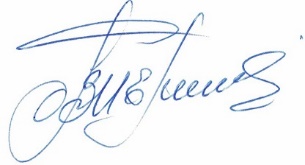 Секретарь заседания Правления                                                  Кочетова Л.В. .г. Улан-Удэ, ул. Ленина, д. 25, тел. 8(3012) 21-55-88,( 89021)642246;  e-mail: sro@tpprb.com№ п/пВопросРегламентДокладчик1.Открытие Общего собрания, утверждение повестки, объявление секретаря и утверждение счётной комиссии собрания10 Доржиев Г.Ю.2.Утверждение отчета  Правления  по итогам деятельности за 2018 год10 Доржиев Г.Ю.3.Утверждение отчета  Директора по итогам деятельности за 2018 год10 Гусляков В.А.4.Утверждение заключения аудиторской проверки бухгалтерской отчетности за 2018 год и утверждение бухгалтерской отчетности за 2018  год10  Гиргушкина С.К.5.Утверждение отчета Ревизионной комиссии за 2018 год5 Председатель  Ревизионной комиссии Батуев Ж.А. 6-  Утверждение членов ревизионной комиссии на 2019 год.1. Председатель Комиссии:  Директор   ООО  «Бурятпроектреставрация» Батуев Жамсаран Александрович 2.Бухгалтер ООО «Шелковый путь» Марущенко Татьяна Леонидовна 3.Бухгалтер ООО «АМГ Групп» Борисова Наталия Николаевна5  Доржиев Г.Ю.7.Утверждение на Общем собрании замены в составе Правления Ассоциации двух членов Правления в связи с переходом на другое место работы: -Гуслякова Виктора Александровича Директора СРО РА «Строители ТПП РБ» на Гуслякова Дмитрия Александровича Исполнительного директора ООО "АМГ ГРУПП"; -Батуева Владимира Будаевича Исполнительного директора «МВ-Групп» на Цыренова Ниму  Гарможаповича Генерального директора ООО  "МВ-Групп"10  Доржиев Г.Ю.8Назначение на Общем собрании Директором Ассоциации  Гуслякова Дмитрия Александровича -Исполнительного директора ООО "АМГ ГРУПП".5 Доржиев Г.Ю.9 Увеличение размера членских взносов  членов Ассоциации  в 2019 году 10Гусляков  В.А10 Информация о сформированном  Министерством строительства и жилищно-коммунального хозяйства Российской Федерации перечне банков, в которых допускается размещение средств компенсационных фондов саморегулируемых организаций (СРО) 5Елисафенко В.Л.11Рассмотрение иных организационных вопросов деятельности СРО РА «Строители ТПП  РБ»10 Гусляков  В.А.1Положение «О Контрольном комитете  Саморегулируемой организации Региональная ассоциация «Строители ТПП РБ».2Положение «О контроле Саморегулируемой организации Региональная ассоциация «Строители ТПП РБ».3Положение «О Дисциплинарном комитете Саморегулируемой организацииРегиональная ассоциация «Строители ТПП РБ».4 Положение «О порядке работы с персональными данными в Саморегулируемой организации Региональная ассоциация «Строители ТПП РБ».5Положение «Об организации  профессионального обучения, аттестации  работников членов Саморегулируемой организации Региональная ассоциация «Строители ТПП РБ».6Положение «О страховании гражданской ответственности  членов Саморегулируемой организации Региональная ассоциация «Строители ТПП РБ».7Положение «О раскрытии информации Саморегулируемой организацией Региональной ассоциацией «Строители ТПП РБ».8Квалификационный стандарт «Руководитель строительной организации».9Квалификационный стандарт  «Специалист по организации строительства».Наименование организацииОГРНИНН Руководитель АдресОбщество с ограниченной ответственностью"СТ-Консалтинг"1160327052434 Дата регистрации 19.02.20160326544253Генеральный директорТрофимов Саян Терентьевич370034, Республика Бурятия, г. Улан-Удэ, ул. Красноармейская , дом14, кв.70, тел.89021607969